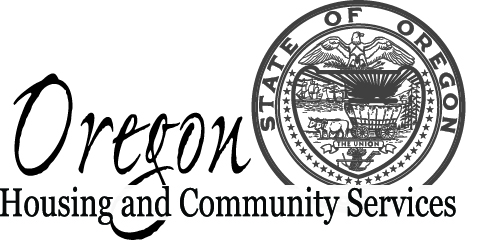 Land Acquisition Program (LAP) – Annual Update FormDate Due - January 10The information provided in this form is accurate and complete.  This document must be signed by the contracting agent of the LAP recipient organization or their official designee.This report is to be filled out and returned by January 10th each year the OHCS loan is in place.  This document should be sent to:Oregon Housing & Community ServicesAttn: LAP Manager725 Summer Street NE Suite BSalem, OR 97301Agency Name:Agency Name:Agency Name:Agency Name:Date of LAP Award:Date of LAP Award:Date of LAP Award:Date of LAP Award:Project #:Reporting DatesReporting DatesReporting DatesReporting DatesFrom:To:YesNo1.Has the project timeframe changed since the last update (or award if this is the first update)?Has the project timeframe changed since the last update (or award if this is the first update)?Has the project timeframe changed since the last update (or award if this is the first update)?Has the project timeframe changed since the last update (or award if this is the first update)?Has the project timeframe changed since the last update (or award if this is the first update)?Has the project timeframe changed since the last update (or award if this is the first update)?Has the project timeframe changed since the last update (or award if this is the first update)?Has the project timeframe changed since the last update (or award if this is the first update)?If Yes please explain:If Yes please explain:If Yes please explain:If Yes please explain:If Yes please explain:If Yes please explain:If Yes please explain:If Yes please explain:If Yes please explain:If Yes please explain:If Yes please explain:2.Has the planned project financing changed since the last update (or award if this is the first update)?Has the planned project financing changed since the last update (or award if this is the first update)?Has the planned project financing changed since the last update (or award if this is the first update)?Has the planned project financing changed since the last update (or award if this is the first update)?Has the planned project financing changed since the last update (or award if this is the first update)?Has the planned project financing changed since the last update (or award if this is the first update)?Has the planned project financing changed since the last update (or award if this is the first update)?Has the planned project financing changed since the last update (or award if this is the first update)?If Yes please explain:If Yes please explain:If Yes please explain:If Yes please explain:If Yes please explain:If Yes please explain:If Yes please explain:If Yes please explain:If Yes please explain:If Yes please explain:If Yes please explain:3.Has the project scope changed since the last update (or award if this is the first update)?Has the project scope changed since the last update (or award if this is the first update)?Has the project scope changed since the last update (or award if this is the first update)?Has the project scope changed since the last update (or award if this is the first update)?Has the project scope changed since the last update (or award if this is the first update)?Has the project scope changed since the last update (or award if this is the first update)?Has the project scope changed since the last update (or award if this is the first update)?Has the project scope changed since the last update (or award if this is the first update)?If Yes please explain:If Yes please explain:If Yes please explain:If Yes please explain:If Yes please explain:If Yes please explain:If Yes please explain:If Yes please explain:If Yes please explain:If Yes please explain:If Yes please explain:4.Have the project partners changed since the last update (or award if this is the first update)?Have the project partners changed since the last update (or award if this is the first update)?Have the project partners changed since the last update (or award if this is the first update)?Have the project partners changed since the last update (or award if this is the first update)?Have the project partners changed since the last update (or award if this is the first update)?Have the project partners changed since the last update (or award if this is the first update)?Have the project partners changed since the last update (or award if this is the first update)?Have the project partners changed since the last update (or award if this is the first update)?If Yes please explain:If Yes please explain:If Yes please explain:If Yes please explain:If Yes please explain:If Yes please explain:If Yes please explain:If Yes please explain:If Yes please explain:If Yes please explain:If Yes please explain:5.Are there any other significant changes or deviations to the latest plan that Oregon Housing & Urban Development should be aware of?Are there any other significant changes or deviations to the latest plan that Oregon Housing & Urban Development should be aware of?Are there any other significant changes or deviations to the latest plan that Oregon Housing & Urban Development should be aware of?Are there any other significant changes or deviations to the latest plan that Oregon Housing & Urban Development should be aware of?Are there any other significant changes or deviations to the latest plan that Oregon Housing & Urban Development should be aware of?Are there any other significant changes or deviations to the latest plan that Oregon Housing & Urban Development should be aware of?Are there any other significant changes or deviations to the latest plan that Oregon Housing & Urban Development should be aware of?Are there any other significant changes or deviations to the latest plan that Oregon Housing & Urban Development should be aware of?If Yes please explain:If Yes please explain:If Yes please explain:If Yes please explain:If Yes please explain:If Yes please explain:If Yes please explain:If Yes please explain:If Yes please explain:If Yes please explain:If Yes please explain:Signed:Date:Date:Print Name: